2024年職涯發展季：校園徵才簡表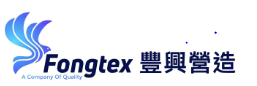 日期：113年3月27日(星期三)地點：本校學生活動中心公司名稱公司名稱豐興營造工程有限公司豐興營造工程有限公司豐興營造工程有限公司豐興營造工程有限公司豐興營造工程有限公司屬性屬性□資訊通訊  □生產製造□貿易業務  □補教文化□餐飲服務  □物流倉儲 ▓其他  營造業              □資訊通訊  □生產製造□貿易業務  □補教文化□餐飲服務  □物流倉儲 ▓其他  營造業              營利事業統一編號營利事業統一編號3608436136084361360843613608436136084361屬性屬性□資訊通訊  □生產製造□貿易業務  □補教文化□餐飲服務  □物流倉儲 ▓其他  營造業              □資訊通訊  □生產製造□貿易業務  □補教文化□餐飲服務  □物流倉儲 ▓其他  營造業              公司地址公司地址台北市大同區延平北路2段202號7樓之1台北市大同區延平北路2段202號7樓之1台北市大同區延平北路2段202號7樓之1台北市大同區延平北路2段202號7樓之1台北市大同區延平北路2段202號7樓之1電話/傳真電話/傳真02-2552-8260 #3302-2552-8260 #33聯絡人/職稱聯絡人/職稱魏妙觀/人資副理魏妙觀/人資副理魏妙觀/人資副理魏妙觀/人資副理魏妙觀/人資副理E-mailE-mailfs0220@fongtex.com.twfs0220@fongtex.com.tw公司簡介公司簡介豐興是一規規矩矩施工的甲級營建團隊，專研建築工程土建、機電及室裝的整體規劃與施工，秉持著”以品質為依歸”的信念，落實”統一施工圖”與”施工規範”的整合，並透過安全衛生守則與5S環境管理的執行，為業主創造最大價值，讓客戶實質享受精緻規劃安全、舒適、美觀、靜謐的工程豪宅精品。豐興營造自規劃、設計、施工到管理，提供一站式服務，始終追求卓越品質。豐興是一規規矩矩施工的甲級營建團隊，專研建築工程土建、機電及室裝的整體規劃與施工，秉持著”以品質為依歸”的信念，落實”統一施工圖”與”施工規範”的整合，並透過安全衛生守則與5S環境管理的執行，為業主創造最大價值，讓客戶實質享受精緻規劃安全、舒適、美觀、靜謐的工程豪宅精品。豐興營造自規劃、設計、施工到管理，提供一站式服務，始終追求卓越品質。豐興是一規規矩矩施工的甲級營建團隊，專研建築工程土建、機電及室裝的整體規劃與施工，秉持著”以品質為依歸”的信念，落實”統一施工圖”與”施工規範”的整合，並透過安全衛生守則與5S環境管理的執行，為業主創造最大價值，讓客戶實質享受精緻規劃安全、舒適、美觀、靜謐的工程豪宅精品。豐興營造自規劃、設計、施工到管理，提供一站式服務，始終追求卓越品質。豐興是一規規矩矩施工的甲級營建團隊，專研建築工程土建、機電及室裝的整體規劃與施工，秉持著”以品質為依歸”的信念，落實”統一施工圖”與”施工規範”的整合，並透過安全衛生守則與5S環境管理的執行，為業主創造最大價值，讓客戶實質享受精緻規劃安全、舒適、美觀、靜謐的工程豪宅精品。豐興營造自規劃、設計、施工到管理，提供一站式服務，始終追求卓越品質。豐興是一規規矩矩施工的甲級營建團隊，專研建築工程土建、機電及室裝的整體規劃與施工，秉持著”以品質為依歸”的信念，落實”統一施工圖”與”施工規範”的整合，並透過安全衛生守則與5S環境管理的執行，為業主創造最大價值，讓客戶實質享受精緻規劃安全、舒適、美觀、靜謐的工程豪宅精品。豐興營造自規劃、設計、施工到管理，提供一站式服務，始終追求卓越品質。豐興是一規規矩矩施工的甲級營建團隊，專研建築工程土建、機電及室裝的整體規劃與施工，秉持著”以品質為依歸”的信念，落實”統一施工圖”與”施工規範”的整合，並透過安全衛生守則與5S環境管理的執行，為業主創造最大價值，讓客戶實質享受精緻規劃安全、舒適、美觀、靜謐的工程豪宅精品。豐興營造自規劃、設計、施工到管理，提供一站式服務，始終追求卓越品質。豐興是一規規矩矩施工的甲級營建團隊，專研建築工程土建、機電及室裝的整體規劃與施工，秉持著”以品質為依歸”的信念，落實”統一施工圖”與”施工規範”的整合，並透過安全衛生守則與5S環境管理的執行，為業主創造最大價值，讓客戶實質享受精緻規劃安全、舒適、美觀、靜謐的工程豪宅精品。豐興營造自規劃、設計、施工到管理，提供一站式服務，始終追求卓越品質。豐興是一規規矩矩施工的甲級營建團隊，專研建築工程土建、機電及室裝的整體規劃與施工，秉持著”以品質為依歸”的信念，落實”統一施工圖”與”施工規範”的整合，並透過安全衛生守則與5S環境管理的執行，為業主創造最大價值，讓客戶實質享受精緻規劃安全、舒適、美觀、靜謐的工程豪宅精品。豐興營造自規劃、設計、施工到管理，提供一站式服務，始終追求卓越品質。豐興是一規規矩矩施工的甲級營建團隊，專研建築工程土建、機電及室裝的整體規劃與施工，秉持著”以品質為依歸”的信念，落實”統一施工圖”與”施工規範”的整合，並透過安全衛生守則與5S環境管理的執行，為業主創造最大價值，讓客戶實質享受精緻規劃安全、舒適、美觀、靜謐的工程豪宅精品。豐興營造自規劃、設計、施工到管理，提供一站式服務，始終追求卓越品質。福利制度福利制度年終獎金、三節獎金、專業證照獎金、結婚禮金生育津貼、旅遊補助、部門聚餐、慶生會、內部講師鐘點費。年終獎金、三節獎金、專業證照獎金、結婚禮金生育津貼、旅遊補助、部門聚餐、慶生會、內部講師鐘點費。年終獎金、三節獎金、專業證照獎金、結婚禮金生育津貼、旅遊補助、部門聚餐、慶生會、內部講師鐘點費。年終獎金、三節獎金、專業證照獎金、結婚禮金生育津貼、旅遊補助、部門聚餐、慶生會、內部講師鐘點費。年終獎金、三節獎金、專業證照獎金、結婚禮金生育津貼、旅遊補助、部門聚餐、慶生會、內部講師鐘點費。年終獎金、三節獎金、專業證照獎金、結婚禮金生育津貼、旅遊補助、部門聚餐、慶生會、內部講師鐘點費。年終獎金、三節獎金、專業證照獎金、結婚禮金生育津貼、旅遊補助、部門聚餐、慶生會、內部講師鐘點費。年終獎金、三節獎金、專業證照獎金、結婚禮金生育津貼、旅遊補助、部門聚餐、慶生會、內部講師鐘點費。年終獎金、三節獎金、專業證照獎金、結婚禮金生育津貼、旅遊補助、部門聚餐、慶生會、內部講師鐘點費。徵才職稱及條件職缺名稱名額科系科系工作內容工作內容工作內容工作內容工作內容薪資待遇徵才職稱及條件營建工程師 5土木相關/建築土木相關/建築了解工地運作流程協助施工現場管理工程內業文書處理其他主管交辦事項了解工地運作流程協助施工現場管理工程內業文書處理其他主管交辦事項了解工地運作流程協助施工現場管理工程內業文書處理其他主管交辦事項了解工地運作流程協助施工現場管理工程內業文書處理其他主管交辦事項了解工地運作流程協助施工現場管理工程內業文書處理其他主管交辦事項 40,000以上徵才職稱及條件徵才職稱及條件學生需準備履歷學生需準備履歷▓是  □ 否▓是  □ 否進行現場
面試/徵才▓是  □ 否需求類型需求類型▓全職  □工讀▓全職  □工讀▓全職  □工讀